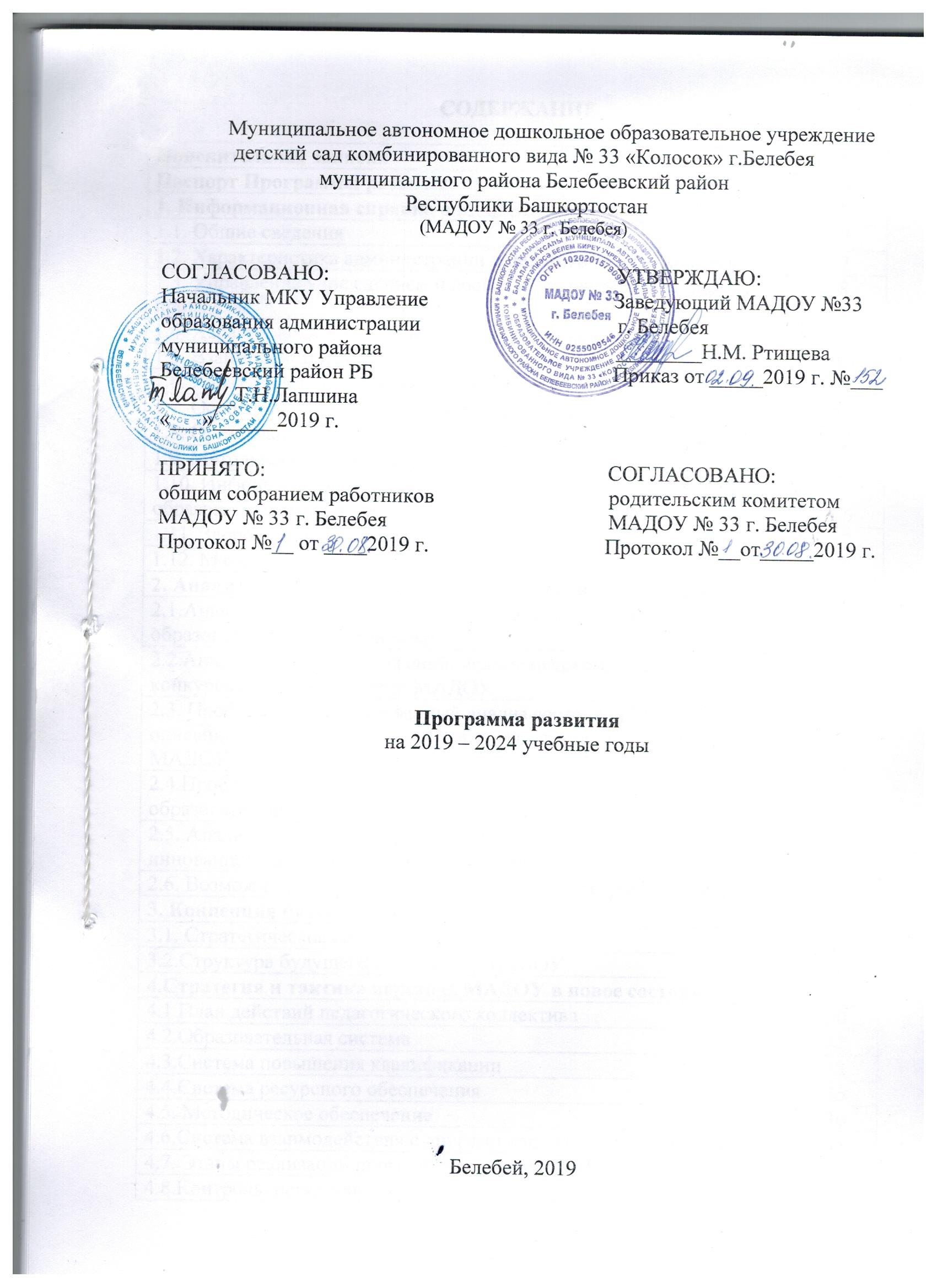 СОДЕРЖАНИЕПояснительная запискаДетский сад как социальная организация имеет свои черты, которые характеризуют ее как образовательное учреждение. Определение специфических особенностей детского сада, является основанием для построения концепции развития.Детский сад - это образовательное учреждение, которое создается учредителем для выполнения конкретных функций, главной из которых является разностороннее развитие ребенка.Взгляд на детский сад, как социальную организацию, сложную целеустремленную динамическую систему, позволяет рассмотреть характерные особенности. Под системой мы понимаем совокупность элементов, взаимосвязанных и взаимодействующих таким образом, что в результате образуются свойства, не присущие в отдельности ни одному из элементов (системные качества).В связи с этим особую значимость приобретает определение характера и путей развития детского сада. Детский сад-это система естественная; она словно «организм», может проходить путь становления, выживания, обладает индивидуальностью, особым характером, традициями, обладает памятью и способностью учиться на собственном опыте.Все это доказывает, что, рассматривая детский сад, как объект управляемого развития, целесообразно отнестись к нему именно с позиции понимания его как сложного, живого, активного социального организма, как особой организационной индивидуальности, требующей адекватного подхода со стороны субъектов управления.Повышение уровня требований, предъявляемых к детскому саду, изменение стоящих перед ним целей и задач, расширение направлений его развития предполагает определенные изменения в его организационной структуре, содержании, формах и методах деятельности.Программа развития, формируя концепцию, модель будущего ДОУ, предусматривает эти изменения и определяет стратегию и тактику перехода к новому состоянию.Проведя глубокий анализ работы детского сада, стало очевидным обновление модели в связи с изменениями:в законодательных актах федерального, регионального и муниципального уровней;уровня требований, предъявляемых к ДОУ родителями (законными представителями);-в государственно политическом устройстве; социальными изменениями в жизни страны.Кроме того, проанализировав состояние ДОУ, был выявлен целый ряд противоречий:-между систематичной и последовательной работой педагогического коллектива по развитию интеллектуальных и познавательных способностей воспитанников и данными психолого-педагогической диагностики, демонстрирующими недостаточно высокую степень интенсивности интеллектуального развития; -между новыми требованиями к организации здоровье сберегающей деятельности в условиях ДОУ и недостаточной разработанностью отдельных форм работы с дошкольниками;-между необходимостью интенсивного вовлечения родителей воспитанников в качестве единомышленников в образовательный процесс МАДОУ и недостаточной их компетентностью в воспитании и образовании детей;-между пониманием важности формирования у детей дошкольного возраста социально-коммуникативной компетентности и недостаточно организованной средой детского сада.Противоречия позволили определить основную проблему, на решение  которой будет представлена программа развития: необходимость совершенствования деятельности МАДОУ в свете с новыми требованиями и подходами к образованию. Необходимость разрешения обозначенных проблем позволила наметить дальнейшие перспективы развития образовательного учреждения и определить целостную концептуальную модель будущего дошкольного учреждения.Программа развития детского сада представляет собой один из подходов к развитию образовательного учреждения инновационного вида и отражает многолетний опыт деятельности.Разрабатывая данную программу, были определены несколько принципиальных позиций, которые легли в основу этого стратегического документа:1.Детский сад представлен в программе как целостная открытая педагогическая система, состоящая из нескольких подсистем, которые освещены нами как стратегические направления развития. Следуя этой логике, была выстроена организационная структура программы.   Цели, задачи, приоритетные направления деятельности. Предполагаемый результат каждого стратегического направления тесно взаимосвязаны между собой и представляют некую целостность.2. Программа развития детского сада задает общие направления, описывает наиболее общие процессы, определяет закономерности, а оперативные действия будут прописаны в текущем плане работы.3.Для обеспечения эффективности стратегического планирования конкретизировалось проблемное поле, основываясь на реальных затруднениях.4. Выбор стратегических направлений (проектов) развития детского сада, его миссия, стратегическая цель и проблемно-ориентированный анализ обусловил выбор групп задач, определяющих приоритетные направления деятельности и предполагаемый результат.5. Создавая программу, мы исходили из того, что детский сад находится в режиме стабильного функционирования, а это предполагает готовность к изменениям и переходу к режиму развития.6.Програма развития детского сада -управленческий документ, концептуально определяющий стратегические и тактические цели, задачи, способы (механизмы) их реализации.Цель: совершенствование существующей модели дошкольного образовательного учреждения, направленного на обеспечение доступного качественного и разностороннего воспитания и развития детей в соответствии с совместными требованиями и запросами родителей (законных представителей).Задачи:1.Осуществление деятельности, ориентированной на качество предоставляемых образовательных услуг, позволяющих быть конкурентоспособным образовательным учреждением.2.Повышение качества воспитательно-образовательного процесса, направленного на формирование интеллектуальных, личностных и физических качеств, общей культуры,формирование предпосылок учебной деятельности, обеспечивающих социальную успешность.3.Совершенствование оздоровительной работы в МАДОУ, направленной на    сохранение и укрепление здоровья дошкольников.4.Способствование совершенствованию   системы повышения квалификации педагогических кадров.5.Организация взаимодействия детского сада с другими социальными институтами.Программа предназначена:1) для администрации и педагогических работников детского сада;2) для воспитанников и родителей (законных представителей);3) для руководящих и педагогических кадров образовательного пространства;4) для социальных сообществ, заинтересованных в развитии системы образования.ПАСПОРТПрограммы развития1. Информационная справка о МАДОУ1.1. Общие сведения Муниципальное автономное дошкольное образовательное учреждение детский сад комбинированного вида № 33 «Колосок» г.Белебея муниципального района Белебеевский район Республики Башкортостан. Адрес: 452000, РБ, г.Белебей, ул.пл.РТС, д.14Телефон/ факс:	8 (34786) 5-63-10Учредитель: Администрация муниципального района Белебеевский район РБ.Лицензия: бессрочная, регистрационный №1080от 21.11.2011 г.1.2. Характеристика администрации и педагогического коллективаВажным условием обеспечения качества воспитательно-образовательного процесса является кадровое обеспечение:      Заведующий дошкольным учреждением – РтищеваНина Михайловна, высшее педагогическое образование, педагогический стаж работы 31год;старший воспитатель – Горюхина Клара Нагимовна, высшее педагогическоеобразование, педагогический стаж работы – 38 лет.Общее количество педагогов в детском саду № 33 «Колосок» - 18, из них - 4 находятся в декретном отпуске; 14 работающих: 12 воспитателей, 1 учитель-логопед (внутренний совместитель), 1 старший воспитатель, 1 музыкальный руководитель.Все педагоги, работающие в МАДОУ (14 человек), имеют профессиональное педагогическое образование, из них: 5 педагогов (36%) - высшее профессиональное, 9 педагогов (64%) – средне-специальное педагогическое образование.Имеют награды:Горюхина К.Н. – Почетная грамота Министерства образования РФ; Почетная грамота Министерства образования РБ, Почетные  грамоты Администрации муниципального района.Ртищева Н.М. - Почетная грамота Администрации муниципального района.Педагогический стажПо уровню квалификации:Педагоги с высшей категорией составляют – 7% (1 человек).Педагоги с первой категорией составляют -39% (5 человек).Педагоги, соответствующие занимаемой должности – 15 % (2 человека).Молодые специалисты без категории - 39 % (5 человек).Повышение квалификации:Педагоги МАДОУ систематически повышают свой профессиональный уровень, занимаясь самообразованием и обучаясь на курсах повышения квалификации.За последние два года 100% педагогов прошли курсовую подготовку по следующим темам:«Активные методы в образовательной и воспитательной деятельности в условиях реализации ФГОС ДО. Совершенствование ИКТ технологии воспитателя»; - «Интерактивные методы обучения в основном и дополнительном образовании (для воспитателей дошкольных образовательных учреждений»); -  «Организация и содержание логопедической работы с детьми дошкольного возраста в условиях реализации ФГОС».1.3. Управление учреждением и воспитательно - образовательным процессомУправление Учреждением осуществляется в соответствии с современными нормативно-правовыми документами, регламентирующими деятельность дошкольных образовательных учреждений, и строится на принципах единоначалия и самоуправления, обеспечивающих государственно-общественный характер управления МАДОУ. Органами управления Учреждения являются:- высший орган управления – Учредитель;- исполнительный орган – единоличный – заведующий;- органы самоуправления (Педагогический совет, общее собрание трудового коллектива).      К компетенции заведующего относятся все вопросы руководства текущей деятельности учреждения. В компетенцию педагогического совета входит утверждение Образовательной программы МАДОУ, основных направлений образовательной деятельности, выбор различных вариантов содержания, форм, методов, технологии планирования воспитательно – образовательной деятельности, организация работы по повышению квалификации педагогических работников, развитию их творческих инициатив, вопросы организации образовательной деятельности.      Общее собрание трудового коллектива решает вопросы по коллективному договору, выбирает из своего состава комиссию по трудовым спорам, защищает права и интересы членов профсоюза по вопросам возмещения вреда, утверждает Соглашение по охране труда.Заведующий детским садом участвует в исполнении полномочий Совета, являясь его обязательным участником.            С целью обеспечения действенности системы внутреннего управления в организации, совершенствования и развития всей жизнедеятельности учреждения в МАДОУ эффективно работает методическая служба. В ее компетентность входит решение следующих задач: создание условий для повышения профессиональной компетентности, роста педагогического мастерства и развитие потенциала каждого педагога, создание единого информационного пространства и регулирование информационных потоков управленческой и научно-методической документации, обобщение и распространение ценного опыта достижений в образовательной практике, проведение мониторинговых и аттестационных процедур для объективного анализа процесса развития и достигнутых результатов и т.п.Одной из эффективных форм взаимодействия педагогов является творческая группа, которая создается для решения таких задач как: обобщение опыта работы педагогов МАДОУ по определенной проблеме, для апробации инновационных образовательных технологий, для разрешений профессиональных затруднений при осуществлении образовательной деятельности, для методической поддержке участников профессиональных конкурсов педагогического мастерства. Коррекционная служба, в состав которой входит учитель-логопед, выполняет следующие функции: проводит коррекционно-развивающую работу с детьми; консультирование педагогов и разработку методических рекомендаций по организациикоррекционно-развивающей работе с детьми; организует работу психолого-педагогического консилиума; ведет просвещение и консультирование родителей.1.4. Характеристика контингента воспитанниковВ настоящее время в детском саду функционируют 6 групп, из них: ранний возраст - 2; младшая группа - 1; средняя группа - 1; старшая группа – 1 (комбинированная); подготовительная к школе группа – 1(комбинированная).1.5. Взаимодействие с семьями воспитанниковПедагоги дошкольного учреждения уделяют большое внимание взаимодействию с семьями воспитанников. Родители принимают активное участие в тех мероприятиях, которые им более близки, и в которых участвуют их дети: в праздниках, в театрализованных представлениях, в днях открытых дверей, в  трудовых десантах, в организации выставок, фестивалей.Формы взаимодействия с семьями: участие в общих и групповых родительских собраниях, фотовыставках, фотомонтажах, акциях, в творческих мастерских, фестивалях, конкурсах, в проектной деятельности, в флеш - мобах, в единой утренней гимнастике, в спортивных праздниках, в тематических праздниках и вечерах, участие в посещении музеев (историко - краеведческого, музея имени С.Т.Аксакова), участие в проведении экскурсий в библиотеку, участие в походах.С целью осуществления доступности информации о деятельности МАДОУ ведется работа на интернет-сайте детского сада, где отражаются наиболее значимые документы и мероприятия.1.6. Характеристика социума, творческие контакты и внешние связиДетский сад – это социально-педагогическая, открытая, взаимодействующая с внешней средой система. На сегодняшний день установлены контакты со следующими социальными институтами: 1.7. Особенности годового планирования образовательного процессаВоспитательно-образовательный	процесс в дошкольном учреждении строится по основной образовательной программе МАДОУ детский сад №33 г.Белебея на основе примерной общеобразовательной программы дошкольного образования «От рождения до школы». / Под ред. Н. Е. Вераксы, Т. С. Комаровой, М. А. Васильевой. - М.: Мозаика-синтез, 2015.Кроме того, используются следующие дополнительные и парциальные программы:В образовательно – воспитательном процессе реализуются следующие образовательные технологии:-технология проблемного обучения; -технология деятельностного подхода; -технология развивающего обучения; -технология разноуровневого обучения; -здоровьесберегающие технологии;-технология интегрированного занятия;-технологии, используемые в работе с педагогическим коллективом;- проектная технология;- ИКТ технологии.Планирование и организация образовательного процесса ориентировано на единый процесс социализации-индивидуализации ребенка и развития его способностей в дошкольном возрасте. Особое внимание уделяется интегративному подходу, как ведущему условию планирования современного образовательного процесса в ДОУ.Программа предусматривает организацию:- образовательной деятельности, осуществляемой в процессе реализации различных видов детской деятельности:  игровой, коммуникативной, трудовой, познавательно-исследовательской, продуктивной, музыкально-художественной, чтения художественной литературы;-образовательной деятельности, осуществляемой в ходе режимных моментов;-в самостоятельной деятельности детей;-в процессе взаимодействия с семьями детей по реализации программы.Режим дня и образовательная нагрузка детей разного возраста рассчитана в соответствии с нормами СанПиН.1.8. Организация дополнительного образования на базе МАДОУМАДОУ ежегодно осуществляет дополнительное образование воспитанников посредством создания и реализации авторских программ, методических материалов по различным направлениям.Дополнительные образовательные услуги  на 2019 – 2020 уч. г.1.9. Методическая работа в ДОУМетодическая работа занимает особое место в системе управления дошкольным учреждением, так как способствует активизации личности, развитию творческого потенциала, повышению педагогического мастерства воспитателей.Цель методической работы: повышение квалификации педагогов, пополнение их теоретических и практических знаний, совершенствование профессиональных умений.  Методическая работа представляет собой один из основополагающих аспектов в непрерывной системе образования педагогических кадров, повышении ими профессионального мастерства как условия обеспечения качества образовательного процесса.Одним из наиболее активно разрабатываемых направлений в процессе подготовки и переподготовки специалистов становится сегодня компетентностный подход. Профессиональная компетентность педагогов - интегральная характеристика, включающая когнитивный, деятельностный и профессионально-личностный компоненты, и определяемая готовностью и способностью педагога выполнять профессионально-педагогические функции.При организации методической поддержки педагогов используются разнообразные формы работы:педагогические советы, семинары – практикумы, методические оперативки, консультации, школа молодого педагога изучение, обобщение, распространение передового педагогического опыта, открытые просмотры, мастер – классы, наставничество, выставки, смотры – конкурсы, фестивали, творческие конкурсы, акции, физкультурно – оздоровительная работа, праздники, развлечения, совещания  психолого – медико - педагогического консилиума, взаимодействие с социумом. В течение 2018 – 2019 учебного года  с обозначением в годовом плане были реализованы  следующие формы методической работы: педагогический совет; методическая оперативка; консультации; семинары – практикумы; просмотр открытых ООД и других мероприятий; мастер – классы; выставки, смотры – конкурсы, фестивали; физкультурно – оздоровительная работа; совещание психолого- медико - педагогического консилиума; взаимодействие с социумом.В МАДОУ постоянно функционирует творческая группа, которая является генератором педагогических идей, создателем различных проектов и технологий.      Состав творческой группы:                                                            председатель – старший воспитатель Горюхина К.Н.; члены – Ефремова Л.Ф., Гимальдинова И.Ю., Логинова Т.М., Гараева Г.М.Кроме того, в МАДОУ осуществляется большая наставническая работа, которая способствует профессиональному становлению молодых специалистов. Участие педагогов в конкурсах разного уровняВажное значение для личностной и профессиональной самореализации педагога, признания высоких результатов его труда, является участие в конкурсах разного уровня:       Изучение, обобщение и распространение передового педагогического опыта сегодня является одним из критериев оценивания качества профессиональной деятельности, поэтому особое внимание педагоги уделяют анализу и обобщению результатов своего труда, серьезной оценке собственной педагогической деятельности.        Был обобщен передовой педагогический опыт воспитателя Гимальдиновой И.Ю. по теме: «Художественно – эстетическое развитие дошкольников» (2018- 2019 учебный год). Такой подход к работе стимулирует создание собственных методических продуктов: сценариев мероприятий, разработку проектов, созданию копилки идей.        Лучшие материалы, прошедшие внутреннюю экспертизу МАДОУ, публикуются в печатных изданиях: в газете «Белебеевские известия» -«Языком поэзии о спорте», «Наш труд важнее всех на свете», «На сцене дети – в зале радость», во всероссийском журнале «Дошкольный мир» - «Осень! Снова осень!»; а также на различных сайтах публикуются проекты, презентации, методические разработки, конспекты ООД и другая продукция.Длительное реформирование современной системы образования требует своевременного реагирования на быстро меняющуюся ситуацию и постоянного поиска путей оптимизации методической работы, повышения уровня подготовки кадрового потенциала. Поэтому есть необходимость разработки, апробации новых подходов методической работы по повышению профессионализма педагогов.1.10. Информационно-технологическое обеспечение воспитательно – образовательного процессаПедагогический коллектив обладает достаточным уровнем информационной подготовленности. 100% педагогов прошли курсы повышения квалификации по теме «Активные методы в образовательной и воспитательной деятельности в условиях реализации ФГОС ДО. Совершенствования ИК – технологий воспитателя», «Интерактивные методы обучения в основном и дополнительном образовании (для воспитателей ДОУ, учителей начальных классов и педагогов дополнительного образования).        На сегодняшний день   педагоги публикуются в электронные СМИ в социальной сети работников образования nsportal.ru; maam.ru, «Глобус», «Безаварий. рф».       Педагоги детского сада, понимая реалии современного мира и осознавая уровень развития образования, значение и актуальность применения ИКТ, одним из важных направлений работы детского сада считают оснащение образовательного пространства групп современными техническими средствами обучения, что позволяет повысить качество педагогического процесса.        МАДОУ подключено к сети Интернет, создан свой сайт, функционирует электронная почта.1.11. Здоровье воспитанниковОсновной задачей МАДОУ «Колосок» на протяжении многих лет является охрана жизни и укрепление здоровья детей, их физическое развитие.Медицинское обслуживание детей осуществляется в соответствии с планом работы ГБУЗ РБ Белебеевская центральная районная больница.      Основными направлениями медицинской работы в детском саду являются:-содействие всем участникам образовательного процесса в приобретении знаний, умений, навыков, необходимых для формирования устойчивой мотивации на здоровье и здоровый образ жизни;-формирование базы данных о состоянии здоровья индивидуальных психофизическихособенностей и резервных возможностях организма воспитанников;-осуществление системы эффективных закаливающих процедур, комплекса гигиенических и коррекционных мероприятий для воспитанников: дни здоровья, спортивные праздники, единая утренняя гимнастика, флеш - моб, степ – аэробика, бег из теплого помещения в прохладное, скандинавская ходьба, самомассаж, ходьба по дорожке здоровья, обширное умывание прохладной водой, солнечные и воздушные ванны.Осуществление целостного подхода к оздоровлению и укреплению здоровья воспитанников.                           1.12. Материально-техническая базаДошкольное учреждение расположено в отдельно стоящем двухэтажном здании, которое эксплуатируется с 1985 года.  За образовательным учреждением в целях обеспечения образовательной деятельности в соответствии с уставом закреплены объекты права собственности. В учреждении имеются: 6 групповых помещений, 6 изолированных спальных комнат, музыкальный зал, кабинет учителя - логопеда, методический кабинет, медицинский (процедурный) кабинет, кабинет заведующего и заведующего хозяйством, пищеблок.Все группы оснащены мебелью в соответствии с ростом детей.       В групповых помещениях, в соответствии с современными требованиями к организации предметно-развивающей среде и требованиями государственного образовательного стандарта, оборудованы центры  для организации разнообразной детской деятельности для обеспечения игровой, познавательной, исследовательской и творческой активности: «Спортландия»,   «Салон красоты»,     «Ай-болит»,    «Мой дом, моя семья»,   «Веселые строители»,   «Музыка и театр»,   «В гостях у книги»,   «ЛабороторияЗнайки»,   «Мир природы»,   «Моя безопасность»,   детского творчества «Цветные ладошки»,   «Моя Родина – Россия»,   «Умники и умницы»,   «Релаксация».          На территории МАДОУ имеется цветник, огород, пешеходный перекресток и спортивно-игровая площадка.Для проведения ООД (занятий) имеется игровое, музыкальное, спортивное оборудование, есть ноутбук, мультимедийный проектор, экран, компьютер, музыкальный центр, принтер. Имеются кабинет заведующего, методический кабинет, логопункт, оснащенные необходимой методической, учебной и научной литературой, необходимым наглядным и раздаточным материалом, который постоянно пополняется и обновляется.Ежегодно проводится подписка на следующие периодические издания:«Дошкольное воспитание», журнал «Старший воспитатель»,   журнал «Музыкальный руководитель», «Дошкольный мир»   «Ребенок в детском саду», «Коррекционная работа в детском саду», «Учитель Башкортостана»; газеты: «Республика Башкортостан», «Белебеевские известия», «Добрая дорога детства».Медицинский кабинет оснащен оборудованием: весы медицинские, ростомер, облучатель, холодильник, тонометр детский, шкаф аптечный и другие.2. Аналитическое и прогностическое обоснование программы2.1.Анализ состояния и прогноз тенденций изменения образовательных потребностейОпределяя основные направления развития на 2019 -  2024 годы, МАДОУ ориентируется прежде всего на потребности личности и семьи, социальный заказ общества и предъявляемые государственные требования.2.2.Анализ и оценка достижений, педагогического опыта,конкурентных преимуществ МАДОУСтремление к освоению инноваций позволило педагогическому коллективу работать в соответствии с современными тенденциями развития дошкольного образования, что способствовало профессиональному росту педагогов, выявлению и реализации творческого потенциала детей, развитию их активности и самостоятельности. Инновации коснулись всех образовательных областей: социально-коммуникативного, познавательного, речевого, художественно-эстетического,  физического развития.Сегодня к числу конкурентных преимуществ детского сада следует отнести:- высокий творческий потенциал педагогического коллектива, ориентированного на работу в инновационном режиме;-  использование в образовательном процессе современных образовательных технологий (технология проблемного обучения; технология деятельностного подхода; технология развивающего обучения; технология разноуровневого обучения; здоровьесберегающие технологии; технология интегрированного занятия; технологии, используемые в работе с педагогическим коллективом, проектная технология, ИК – технологии);- равные стартовые возможности для детей с разным уровнем развития, разными образовательными потребностями (индивидуальные образовательные маршруты);- предоставление комплекса квалифицированных коррекционно-образовательных услуг детям, имеющим отклонения в речевом развитии (работа на логопункте);- достаточное ресурсное обеспечение для предоставления дополнительных образовательных услуг (наличие музыкального зала; логопункта, групповых помещений), оборудованных в соответствии с современными требованиями к организации предметно-развивающей среды.      Таким образом, можно сделать вывод, что реально сложились условия и потенциальные возможности коллектива для дальнейшего развития учреждения.2.3. Проблемно-ориентированный анализ состояния МАДОУ, описание ключевых проблем. Оценка инновационных возможностей МАДОУ         Проведенный анализ состояния и готовность дошкольного учреждения (качество методической работы, информационно-коммуникационных, материально-технических, нормативно-правовых ресурсов) к инновационной деятельности показал следующие результаты:при мониторинговом исследовании уровня кадровых ресурсов в МАДОУ было установлено, что укомплектованность кадрами составляет 100% педагогического персонала; педагоги – стажисты – 57%; молодые специалисты – 43%.         Анализ уровня педагогической компетентности показал, что, необходимо продолжать совершенствовать методическую работу – искать новые формы, что будет способствовать   повышению профессиональной подготовки кадрового потенциала.        Мониторинг актуального состояния информационно – коммуникативных ресурсов выявил: в МАДОУ есть выход в сеть Интернет, создан сайт МАДОУ, имеется электронная почта. Проблема: отсутствие в МАДОУ локальной сети, недостаток программного обеспечения для создания полноценного информационного пространства МАДОУ, недостаток оргтехники и современных технических средств обучения (интерактивные доски, мультимедиа аппаратура в группах детского сада).Перспективы развития:1.Повышать качество дошкольного образования в МАДОУ через реализацию комплекса мер, отвечающих требованиям ФГОС ДО.2.Обеспечивать педагогам условия для повышения педагогического мастерства, для проявления творчества и инициативы в организации воспитательно - образовательного процесса.3.Продолжать активно использовать в ходе воспитательно - образовательного процесса современные образовательные технологии: развивающего, проблемного, разноуровневого обучения, деятельностного подхода, педагогическую технологию организации сюжетно-ролевых игр, здоровьесберегающую технологию, технологию проектной деятельности, ИК – технологию.4.Совершенствовать работу по дополнительному образованию через усовершенствование имеющихся программ, через создание новых направлений по дополнительному образованию.5.Осуществлять с 2020 – 2021 учебного года работу «Школы профессионального роста» (в каждой возрастной группе по индивидуальной проблеме, избранной педагогами).6.Продолжать работу по патриотическому воспитанию с ориентиром на программу «Мой Белебей».7.Создавать   оптимальные условия, способствующие развитию игровой деятельности   детей как средства социализации их личности.8.Расширять взаимодействие МАДОУ и семьи, включать более разнообразные формы работы.9.Совершенствовать формы, методы и средства оздоровления воспитанников. 10.Продолжать внедрять в МАДОУ современные формы и методы контроля и отчетности.11.Пополнять и расширять предметно – пространственную среду в соответствии с современными требованиями, укреплять материально – техническую базу: установить локальную сеть; приобрести достаточное количество оргтехники и современные технические средства обучения, что позволит перевести управленческий и образовательный процесс на более высокий качественный уровень.Анализ материально-технических ресурсов  МАДОУ свидетельствует о его удовлетворительном состоянии.Проблема:  из-за недостаточного финансирования мебель в музыкальном зале,групповыхпомещениях много лет не обновлялась, и не в полной мере соответствует требованиям СанПиН (стулья и столы в 4-х группах устаревшие и не регулируются по росту детей), в 4-х группах требуется замена шкафов для одежды, требуются бактерицидные лампы, необходимо пополнение физкультурного оборудования в музыкальном зале и на игровых площадках, пополнение выносного материала, мягкого инвентаря. Также требуется оснащение предметно-развивающей среды игровыми современными модулями, игровым и дидактическим материалом.          Кроме того, детский сад требует дополнительных ремонтных работ, а именно: ремонт асфальтового покрытия, замену окон, ремонт крыш в теневых навесах, замену старого линолеума на новый в 2 - х групповых комнатах, музыкальном зале. Так как в детском саду некоторое технологическое оборудование выработало срок эксплуатации, возникла необходимость приобретения нового оборудования для пищеблока: стеллажи, варочные поверхности.        Материально-технические ресурсы включают в себя обновление предметно-развивающей среды в группах и кабинетах специалистов. Особое внимание следует уделить оснащению групповых помещений игровой мебелью, развивающими играми и игрушками. Дополнительные услуги требуют постоянного обогащения материальной базы.          Внедрение новых программ и технологий требует приобретения методического и дидактического оснащения, индивидуальных комплексов к программам, диагностических пособий.         Перспективы развития: возможность пополнения материально-технической базы, предметно-развивающей среды через дополнительное финансирование.Мониторинг нормативно-правового обеспечения деятельности учреждения показал: МАДОУ осуществляет свою деятельность в соответствии с Законом РФ «Об образовании» от 29.12.2012 г № 273-ФЗ; Федеральной целевой программой развития образования; Приказом Министерства образования и науки РФ от 30.08.2013 г. № 1014 «О порядке организации и осуществления образовательной деятельности по основным общеобразовательным программам дошкольного образования»; постановлениями, приказами и распоряжениями учредителя; локальными актами учреждения; приказами и распоряжениями руководителя дошкольного учреждения.Проблема. В связи с изменениями в  законодательных  актах  РФ, РБ  вносить изменения в нормативно – правовые документы МАДОУ. Перспективы развития: повышение правовой компетентности всех членов коллектива обеспечение понимания основных положений, зафиксированных в новых законодательных актах, регулирующих систему дошкольного образования на современном этапе, а также   определение зоны ближайшего и перспективного развития МАДОУ в конкретных условиях.2.4.Проблемно-ориентированный анализ  воспитательно-образовательного процесса в МАДОУ      Диагностическая информация свидетельствует об устойчивых показателях развития детей по основным образовательным   областям.Социально-коммуникативное развитие. Коллектив педагогов МАДОУ неустанно работает  над решением целей и задач по данной образовательной области: усвоением норм и ценностей, принятых в обществе, воспитанием моральных и нравственных качеств ребенка, формированием умения правильно оценивать свои поступки и поступки сверстников; формированием готовности детей к совместной деятельности, развитие у них умения договариваться, самостоятельно разрешать конфликты со сверстниками.  Это направление зачастую реализуется через совместные игры детей, этические беседы, решение ситуаций, чтение художественной литературы.Большое внимание уделяется формированию гендерной, семейной принадлежности. В связи с этим проводятся совместные с родителями праздники, развлечения, участие в конкурсах (например, Республиканский конкурс генеалогических исследований «Моя родословная», номинация «Семейная летопись»).Ведется работа   по  развитию навыков самообслуживания; становлению самостоятельности, целенаправленности и саморегуляции собственных действий, воспитанию культурно-гигиенических навыков, положительного отношения к труду, желания трудиться. Это направление реализуется через работу воспитанников в уголке природы, дежурству по столовой, по подготовке к занятиям. С первых дней пребывания ребенка в детском саду формируются первичные представления о безопасном поведении в быту, социуме, природе посредством бесед, игр, развлечений, решение различных ситуаций.Познавательное развитие. В соответствии с данной образовательной областью осуществляется работа следующего содержания: развитие интересов детей, любознательности и познавательной мотивации; формирование познавательных действий, становление сознания; развитие воображения и творческой активности; формирование первичных представлений о себе, других людях, объектах окружающего мира, о свойствах и отношениях объектов окружающего мира (форме, цвете, размере, материале, звучании, ритме, темпе, количестве, числе, части и целом, пространстве и времени, движении и покое, причинах и следствиях и др.), о малой родине и Отечестве, представлений о социокультурных ценностях нашего народа, об отечественных традициях и праздниках, о планете Земля какобщемдоме людей, об особенностях ее природы, многообразии стран и народов мира. Реализуя данную образовательную область с воспитанниками и их родителями, разрабатываются проекты, проводится поисковая, исследовательская деятельность, тематическая ООД, участие в конкурсах (например, полиолимпиаде «Мудрая сова»; муниципальной акции «Елочка», Республиканской олимпиаде «Мы – Гагаринцы!») и других.Речевое развитие. Педагоги в процессе реализации этой образовательной области способствуют овладению воспитанниками  речью как средством общения и культуры; обогащению активного словаря; развитию связной, грамматически правильной диалогической и монологической речи; развитию речевого творчества; развитию звуковой и интонационной культуры речи, фонематического слуха; знакомству с книжной культурой, детской литературой, пониманию на слух текстов различных жанров детской литературы; формированию звуковой аналитико-синтетической активности как предпосылки обучения грамоте. Особое внимание уделяется педагогами работе по данному направлению: проводится открытая ООД, различные мероприятия, мастер – классы, фестивали (фестиваль башкирского фольклора), день театра, театрализованные игры и так далее.По художественно – эстетическому  развитию ведется большая работа, предполагающая развитие предпосылок ценностно-смыслового восприятия и понимания произведений искусства (словесного, музыкального, изобразительного), мира природы; становление эстетического отношения к окружающему миру; формирование элементарных представлений о видах искусства; восприятие музыки, художественной литературы, фольклора; стимулирование сопереживания персонажам художественных произведений; реализацию самостоятельной творческой деятельности детей (изобразительной, конструктивно-модельной, музыкальной и др.). Эта образовательная область осуществляется посредством участия в дополнительной образовательной деятельности, через использование нетрадиционных способов и технологий, самостоятельную деятельность и индивидуальную работу с детьми, участие в конкурсах.Физическое развитие.  Педагоги при реализации этой образовательной области способствуют приобретению воспитанниками опыта в следующих видах деятельности детей: двигательной, в том числе связанной с выполнением упражнений, направленных на развитие таких физических качеств, как координация и гибкость; способствующих правильному формированию опорно-двигательной системы организма, развитию равновесия, координации движения, крупной и мелкой моторики обеих рук,  а также с правильным, не наносящим ущерба организму, выполнением основных движений (ходьба, бег, мягкие прыжки, повороты в обе стороны), формированию  начальных представлений о некоторых видах спорта, овладению подвижными играми с правилами; становлению целенаправленности и саморегуляции в двигательной сфере; становлению ценностей здорового образа жизни, овладению его элементарными нормами и правилами (в питании, двигательном режиме, закаливании, при формировании полезных привычек). Вся эта работа реализуется в процессе ООД по физической культуре, на разнообразных оздоровительных мероприятиях, при участии на Республиканской олимпиаде для детей старшего дошкольного возраста «Мы - Гагаринцы!» 2.5. Анализ и оценка инновационной обстановки в МАДОУ, инновационных возможностей коллективаПод инновационным процессом понимается   деятельность по   освоению, использованию и распространению современных подходов к воспитательно–образовательной деятельности.В МАДОУ педагоги готовы к выполнению этой деятельности, ее осуществляют в процессе участия на педагогических советах, семинарах – практикумах, консультациях, методических оперативках, в процессе открытой ООД, мастер – классах, районных методических объединениях, конкурсах различного уровня. Это подтверждает не только тематика, но и само содержание этих мероприятий. Инновационным является   использование ИК – технологии, проектной деятельности, создание авторских программ, поисково – исследовательская деятельность, связанная с ближайшим окружением – городом Белебеем. Педагогическим коллективом постоянно идет поиск новых форм и методов взаимодействия с семьями воспитанников (законных представителей).  В работу включаются такие инновационные формы: информационная газета, семейный календарь, фото - отчеты, библиотечка для родителей, дни открытых дверей, тематические выставки, совместные проекты, трудовые десанты и другие.В образовательный процесс систематически включаются современные виды совместной деятельности с воспитанниками: флеш–мобы, скандинавская ходьба, единая утренняя гимнастика, степ – аэробика; технологии: синквейн, интеллект – карта,  квест - игра, интерактивные игры, мнемотехника, нетрадиционные техники рисования, лепки, аппликации, лэпбуки.	С 2020 – 2021 учебного года предполагается организация работы «Школы профессионального роста» (реализация в каждой возрастной группе индивидуальной проблемы, избранной педагогами).         Таким образом, можно сделать вывод: педагогический коллектив обладает творческим потенциалом, готов к введению инноваций. Инновационная привлекательность МАДОУ напрямую зависит от инновационного характера развития образовательной сферы. Мотивацией для внедрения инноваций служит стремление педагогического коллектива повысить качество работы, сделать ее более разнообразной и эффективной.2.6. Возможные затруднения при реализации Программы развитияК возможным затруднениям реализации Программы развития можно отнести следующее:- недостаточность квалифицированных педагогических кадров;- невозможность выполнения в полной мере Программы из - за отсутствия в штате постоянного медицинского работника и инструктора по физической культуре;-недостаточная компетентность родителей (законных представителей) в воспитании и образовании детей и низкая активность их участия    в воспитательно – образовательном процессе МАДОУ;-необходимость усиления материально – технической базы МАДОУ, в связи с этим Программа может быть реализована частично из-за недостаточного финансирования.3. Концепция будущего состояния ДОУ.3.1. Стратегическое самоопределениеКоллектив детского сада ведет работу по избранным ранее приоритетным направлениям (цели, задачи), которые диктуются предшествующим опытом и достигнутыми результатами.Ориентация современной педагогики на гуманизацию образования, личностно-ориентированный подход предполагает создание условий для развития личности каждого ребенка, его способностей, интересов, творческого самовыражения в различных видах деятельности, сохранения и укрепления здоровья.Роль ДОУПо отношению к детям: обеспечение условий для развития личности каждого ребенка, его способностей, интересов, творческого самовыражения в различных видах деятельности, сохранения и укрепления здоровья, обеспечения эмоционально –психического благополучия; реализация права каждого ребенка на образование и воспитание на основе оказания качественных образовательных услуг, подготовка его к обучению в школе.По отношению к коллективу МАДОУ: создание условий для профессионального, творческого и личностного роста сотрудников, обеспечение комфортного нравственно-психологического климата.По отношению к социуму: быть конкурентно способным МАДОУ, предоставляющим доступные качественные современные образовательные услуги, отвечающие потребностям родителей (законным представителям), социума и государства.В связи с определением роли МАДОУ, возникает необходимость выделения ведущих идей, которые являются основополагающими в предполагаемых изменениях в МАДОУ.   Мы считаем, что основополагающей идеей будет, идея внедрения во все сферы деятельности МАДОУ инновационных подходов, так как инновационная образовательная деятельность – это деятельность, благодаря которой происходит развитие образовательного процесса.По отношению к детям:при сохранении выше указанных условий и подходов, в дальнейшем обеспечить их более качественным, современным образованием, с включением в воспитательно – образовательный процесс   инноваций.По отношению к родителям - включать во взаимодействие с семьей нетрадиционные родительские собрания; совместные праздники и развлечения; совместные проекты, разной направленности; нетрадиционные дни открытых дверей; создание семейного портрета, календаря; выпуск родительской газеты; проведение единой утренней гимнастики с привлечением воспитанников, педагогов, родителей.По отношению к педагогам- активизировать выпуск научно – методической продукции инновационной деятельности (публикация методических пособий и разработок, размещение материалов на сайтах сети Интернет, участие в виртуальных проблемных семинарах, научно – практических конференциях, Интернет сообществах, формах, педсоветах), работа на личной электронной почте, создание личного сайта всем педагогам МАДОУ.  Продолжать работу творческой группы по генерации инновационных идей. Систематически проводить обмен опытом посредством открытых мероприятий, мастер- классов, консультаций, семинаров – практикумов, через изучение, обобщение и распространение ППО, активизации работы по самообразованию с включением актуальных тем. Продолжать разработку программ и проектов, создавать портфолио педагога; применять в образовательном процессе   современные развивающие интерактивные игры; отражать   свой опыт в педагогической газете МАДОУ и в Белебей «Газеточке».По отношению к МАДОУ: информирование о деятельности МАДОУ -  продолжать работу на сайте МАДОУ, использовать медиаобразовательные средства для презентаций, продуктов исследовательской деятельности, продолжать оказание дополнительных образовательных услуг. Внедрение в  рамках Школы профессионального роста МАДОУ следующих современных инновационных технологий: игровой технологии, технологии создания предметно – развивающей среды, обобщение опыта педагогов с использованием инновационных технологий, расширение применения  здоровьесберегающих технологий (оздоровительно – игрового, динамического «часа», «часа» двигательного творчества); коррекционные технологии: музыкотерапия, сказкотерапия; технология обучения ЗОЖ: продолжать включать дни здоровья, спортивные праздники, спортивные игры, прогулки – экскурсии в парковую зону, прогулки – походы, скандинавская ходьба, флешмоб, самомассаж; технологии сохранения и стимулирования здоровья: релаксация, гимнастика для глаз, дыхательная гимнастика, пальчиковая гимнастика, закаливающие процедуры, ходьба «по дорожке здоровья» и так далее.По отношению к материально – технической базе: осуществлять сохранность имущества МАДОУ; продолжать озеленение территории детского сада; есть необходимость в приобретении мебели в музыкальный зал, в групповые помещения, замена шкафов для одежды, приобретении бактерицидных ламп, пополнении физкультурного оборудования в зале и на игровых площадках, мягкого инвентаря. Также требуется оснащение предметно-развивающей среды игровыми современными модулями, игровым и дидактическим материалом.  Детский сад требует дополнительных ремонтных работ, а именно: ремонт асфальтового покрытия, замены окон, ремонт крыш в теневых навесах, замену старого линолеума на новый в музыкальном зале.  Необходим ремонт наружных и внутренних канализационных сетей. Так как в детском саду некоторое технологическое оборудование выработало срок эксплуатации, возникла необходимость приобретения нового оборудования: варочных электроплит, стеллажей.      Есть необходимость в приобретении технических средств: видеокамеры, интерактивных досок (в каждую возрастную группу), телевизоров, ноутбуков, компьютеров, мультимедийной установки.3.2.Структура будущего сообщества МАДОУ        Основным ценностным ориентиром в деятельности педагогического коллектива является модель выпускника, модель педагога.Модель выпускника МАДОУНаш выпускник – здоровый, физически подготовленный ребенок, способный эффективно адаптироваться, саморазвиваться в социальном пространстве на основе сложившейся системы ценностных ориентаций, опирающихся на общечеловеческие ценности. Способность вписываться в новые условия проявляется в готовности личности выпускника к социальному взаимодействию, к разрешению элементарных проблем и к работе с различными источниками информации.Успешная адаптация личности выпускника обеспечивается его комплексной подготовкой к обучению в школе, то есть предполагает развитие не только интеллектуальной, но эмоционально-личностной сферы, а также достижение определенного уровня физической зрелости.Такая личность отличается сформированной эмоциональной сферой, отличается творческим характером мышления, обнаруживающимся в творческой проектной деятельности, развитой речи, в проявлении таких качеств как: честность, совестливость, эмпатия, преданность, бескорыстие, коммуникативность; выполняет правила этикета как естественного и единственно возможного способа общения с социумом.У ребенка достаточно развиты самостоятельность, способность к рефлексии, самооценке, креативности. Также присутствуют такие важные качества личности, как мотивация достижения успеха, учебно-познавательные интересы.Модель педагога МАДОУПедагог нашего детского сада любит детей, испытывает огромный интерес к своей профессии. Ему присущи такие качества личности как эмоциональность, коммуникативность, высокая нравственность, интеллектуальность, волевые качества – стойкость, выдержка, смелость, сдержанность, уравновешенность, инициативность. Он обладает такими профессиональными способностями как децентрация с личных проблем на проблемы ребенка, способность строить рефлексивную практику, проектируя педагогическое сопровождение индивидуального развития ребенка с использованием инновационных технологий, владеющий техникой исследовательской работы, ее организацией и анализа.Профессиональная компетентность как одна из основополагающих характеристик педагога ДОУ представляет собой интегральный образ, включающий когнитивный,  деятельностный и профессионально личностные компоненты, определяемые готовностью и способностью педагогов выполнять в непосредственной деятельности профессионально-педагогические функции.         Педагог МАДОУ строит работу на основе компетентностного подхода; обладает конструктивными организаторскими коммуникативными гностическими профессиональными умениями. Успешно реализует базовые и парциальные программы, авторские проекты, взаимодействует с детьми в рамках личностно-ориентированной модели общения, осуществляет поисковую деятельность: разрабатывает собственные проекты, осуществляет диагностику детей, прогнозирует дальнейшее их развитие, стратегически мыслит, создает развивающую среду в группе, представляет свой опыт на различных конкурсах, стремится к постоянному самообразованию и самосовершенствованию.4.Стратегия и тактика перехода МАДОУ в новое состояние4.1.План действий педагогического коллективаСистема УправленияЦель: совершенствование системы управления, основанной на принципах, ориентированных на качество предоставляемых образовательных услуг, позволяющих быть конкурентоспособным образовательным учреждением и реализовать стратегическую цель4.2.Образовательная системаЦель: повышение уровня воспитания и обучения с позиции социальных и личностных результатов детей и качества предоставляемых образовательных услуг.4.3.Система повышения квалификацииЦель: создание эффективной системы повышения квалификации педагогических кадров, ориентированных на формирование успешной, здоровой, социально адаптированной личности, ориентированной на общечеловеческие ценности, владеющей необходимыми знаниями для дальнейшего обучения с учетом индивидуальных способностей                                                                                          4.4.Система ресурсного обеспеченияЦель: создание эффективной, мобильной ресурсообеспечивающей системы ДОУ, включающей: нормативно-правовое и информационно-методическое обеспечение кадров.4.6.Система взаимодействия с другими социальными институтамиЦель: создание эффективной системы взаимодействия МАДОУ с другими социальными институтами, содействующим конкурентоспособности.4.7. Этапы реализации программы развития на 2019-2024 гг.4.8.Контроль, регулирование, коррекцияОздоровительная системаОбразовательная системаРабота с кадрамиРабота с родителями  и общественностьюМатериально-техническое состояние.                                                      Выводы:1.  В МАДОУ предполагается улучшение  условий для успешного развития каждого ребенка и творческой деятельности педагогов через комплекс мер, отвечающих требованиям ФГОС ДО.2. Предполагается  активное использование в ходе воспитательно - образовательного процесса современных образовательных технологий: развивающего, проблемного, разноуровневого обучения, деятельностного подхода, педагогической технологии организации сюжетно-ролевых игр, здоровьесберегающей  технологии, технологии проектной деятельности, ИК – технологии.3. Предусматривается способствование повышению системности и результативности профессионального мастерства педагогов через непрерывное самообразование, прохождение курсов повышения квалификации, участие на конкурсах разного уровня и направленности, через участие на семинарах, мастер – классах, открытых мероприятиях, РМО, через изучение, обобщение, распространение ППО.4. Предполагается  совершенствование работы по дополнительному образованию через коррекцию  имеющихся программ, через создание новых направлений по дополнительному образованию.5.  Предусматривается введение  с 2020 – 2021 учебного года работы «Школы профессионального роста» (в каждой возрастной группе по индивидуальной проблеме, избранной педагогами).6. Предполагается   расширение взаимодействия МАДОУ и семьи, включение более разнообразных форм, методов и средств работы.7. Предусматривается совершенствование  работы по оздоровлению воспитанников посредством включения современных подходов и технологий. 8. Предполагается  ведение работы по патриотическому воспитанию воспитанников с ориентиром на программу «Мой Белебей».9. Предусматривается дальнейшее  внедрение в МАДОУ современных форм и методов  контроля и отчетности.10. Предполагается пополнение и расширение  предметно – пространственной  среды в соответствии с современными требованиями, укрепление материально – технической базы: установление локальной сети; приобретение достаточного количества оргтехники и современных технических средств обучения, что позволит перевести управленческий и образовательный процесс на более высокий качественный уровень.Пояснительная записка3Паспорт Программы развития51. Информационная справка о МАДОУ71.1. Общие сведения71.2. Характеристика администрации и педагогического коллектива71.3. Управление учреждением и воспитательно-образовательным процессом81.4. Характеристика контингента воспитанников91.5. Взаимодействие с семьями воспитанников101.6. Характеристика социума, творческие контакты и внешние связи101.7. Особенности годового планирования образовательного процесса111.8. Организация дополнительного образования на базе МАДОУ121.9. Методическая работа в ДОУ131.10. Информационно-технологическое обеспечение воспитательно – образовательного процесса161.11. Здоровье воспитанников171.12. Материально-техническая база192. Аналитическое и прогностическое обоснование программы192.1.Анализ состояния и прогноз тенденций изменения образовательных потребностей192.2.Анализ и оценка достижений, педагогического опыта,  конкурентных преимуществ МАДОУ202.3. Проблемно-ориентированный анализ состояния МАДОУ, описание ключевых проблем. Оценка инновационных возможностей МАДОУ212.4.Проблемно-ориентированный анализ воспитательно-образовательного процесса в МАДОУ232.5. Анализ и оценка инновационной обстановки в МАДОУ, инновационных возможностей коллектива252.6. Возможные затруднения при реализации Программы развития263. Концепция будущего состояния ДОУ263.1. Стратегическое самоопределение263.2.Структура будущего сообщества МАДОУ284.Стратегия и тактика перехода МАДОУ в новое состояние304.1.План действий педагогического коллектива304.2.Образовательная система324.3.Система повышения квалификации334.4.Система ресурсного обеспечения354.5. Методическое обеспечение364.6.Система взаимодействия с другими социальными институтами384.7. Этапы реализации программы развития на 2019-2024 гг404.8.Контроль, регулирование, коррекция41НаименованиепрограммыПрограмма развития  муниципального автономного дошкольного образовательного учреждения детский сад комбинированного вида №33 г. Белебея муниципального района Белебеевский район Республики Башкортостан.СтатуспрограммыУправленческий документ, концептуально определяющий стратегические и тактические цели, задачи, способы (механизмы) их реализации. Программа является основанием для разработки проектов и имеет приоритет по отношению к другим плановым документам.РуководительпрограммыРтищева Н.М. - заведующий МАДОУОбщееруководствоПедагогический советНормативно-правовая   базапрограммы- Конституция Российской Федерации;-Конвенция  о  правах  ребенка,  одобренной  Генеральной  Ассамблеей   ООН 20.11.1989;-Федеральный закон от 06.10.2003 № 131-ФЗ «Об общих принципах организации местного самоуправления в Российской Федерации»;-Федеральный закон от 24.07.1998 N 124-ФЗ "Об основных гарантиях прав ребенка в Российской Федерации";-Федеральный закон от 29.12.2012 №273-ФЗ «Об образовании в Российской Федерации»;-Приказ Минобрнауки России от 30.08.2013 N 1014 "Об утверждении Порядка организации и осуществления образовательной деятельности по основным   общеобразовательным   программам - образовательнымпрограммам дошкольного образования";-«Федеральный государственный образовательный стандартДошкольного образования», утвержденный приказом Министерства образования и науки РФ от 17.10.2013 г № 1155;-Устав ДОУ от 10.12.2015 г.Цель развитияДОУСовершенствование существующей  модели  дошкольного  образовательного  учреждения,  направленного на обеспечение доступного качественного и разностороннего воспитания и развития детей в соответствии с современными требованиями и запросами родителей (законных представителей).Приоритетныезадачи развитияДОУ:Задачи:1.Осуществление деятельности, ориентированной на качество предоставляемых образовательных услуг, позволяющих быть конкурентоспособным образовательным учреждением.2.Повышение качества воспитательно-образовательного процесса, направленного на формирование интеллектуальных, личностных и физических качеств, общей культуры, формирование предпосылок учебной деятельности, обеспечивающих социальную успешность.3.Совершенствование оздоровительной работы в МАДОУ, направленной на    сохранение и укрепление здоровья дошкольников.4.Способствование совершенствованию   системы повышения квалификации педагогических кадров.5. Организация  взаимодействия детского сада с другими социальными институтами.Сроки и этапыреализации2019 - 2020 уч. г. – диагностико - прогностический2020 – 2023 уч.г. – основной2023 - 2024 уч. г. - аналитико-диагностическийИсточникфинансированияпрограммыБюджетное  финансированиеОжидаемыерезультатыДля детского сада – повышение конкурентоспособности учреждения; для детей – получение полноценного качественного образования в соответствии с индивидуальными запросами и возможностями каждого ребенка.Для педагогического коллектива – увеличение интереса к профессии и развитие профессиональной компетентности.Для семьи – сохранение здоровья ребенка и его разностороннее развитие; успешность при поступлении в школу.Для социума – реализация системы социального партнерства.Авторы иразработчикипрограммыТворческая группа педагогов МАДОУ: заведующий –  Ртищева Н.М., старший воспитатель – Горюхина К.Н., заведующий хозяйством – Наследова Л.А.,  воспитатели – Ефремова Л.Ф., Гараева Г.М., учитель - логопед  Гимальдинова И.Ю.,  родитель Егорова Е.А.До 5 летОт 5 до 10От 10 до 15От 15 до 20Свыше 20 лет52115Возрастная группаКоличество воспитанниковГруппа раннего возраста № 111Группа раннего возраста № 26Младшая группа27Средняя группа26Старшая группа22Подготовительная к школе группа22Социальные институтыСодержание совместной деятельностиГББПОУ «Белебеевский ГТК»Повышение квалификации педагогов: курсы профессиональной переподготовки.ГБПОУ «Белебеевский колледж механизации и электрификации»8-101.Оказание помощи в подготовке к физкультурно – оздоровительным мероприятиям.2. Организация экскурсий для дошкольников  в библиотеку ГБПОУ «Белебеевский колледж механизации и электрификации».МАУ СОШ № 21.Приглашение педагогов начальных классов на родительские собрания.2.Экскурсии для дошкольников в МАУ СОШ №2.3. Посещение музея МАУ СОШ №2 с воспитанниками.Городскойисторико - краеведческиймузейПосещение различных экспозиций историко – краеведческого музея.Аксаковский музей имени С.Т. Аксакова Посещения музея, связанные с различными событиями.Центральный дом культуры г.БелебеяУчастие в открытом интернет – конкурсе.ЦНК «Урал-Батыр»Участие в концертах и конкурсах, интернет – конкурсах.Название программыАвторыПрограмма «Основы безопасности детей дошкольного возраста».Н. Авдеева, О.КнязеваР. СтеркинаПрограмма «Развитие речи детей  дошкольного возраста  в детском саду (3-7 лет)». О.С.Ушакова«Коррекция нарушений речи. Программы дошкольных образовательных учреждений компенсирующего вида для детей с нарушениями речи».Т.Б Филичева, Г.В. Чиркина,       Т.В. Туманова, А.В. Лагутина«Примерная программа коррекционно - развивающей работы с детьми дошкольного возраста в условиях логопункта». О.Н. Киреева«Я Родину свою хочу познать»,«Земля отцов».Р.Х. Гасанова«Мой край – Башкортостан».Ф.Н. Фазлыева«Я  познаю Башкортостан».Р. Л. АгишеваРегиональная программа для дошкольного образования «Академия детства».Азнабаева Ф.Г., ФаизоваМ.И.,  Агзамова З.А.Дополнительная общеразвивающая программа художественно – эстетической направленности для детей старшего дошкольного возраста «Умелые руки».Коллектив МАДОУ № 33№п/пНаправление дополнительной образовательной деятельностиНаименование дополнительной образовательной деятельностиВозрастная группаФормаосуществленияКоличество занятий в неделю/в месяц (часов)Ф.И.О.руководителяКоличество детей в подгруппе11.Социально - педагогическое«Фольклор башкирского народа»..Младшаяподгрупповая1/4Николаева Т.В.122.Познавательно – речевое «Изучаем чувашский язык».Разновозрастнаяподгрупповая1/4Биглова Н.А.123.В области искусств«Умелые руки».Старшаяподгрупповая1/4Гараева Г.М.104.В области искусств«Обучение детей игре на музыкальных инструментах».Подготовительнаяподгрупповая1/4Руденко Т.П.105.Социально - педагогическое«Юный инспектор дорожного движения» (ЮИДД).Подготовительнаяподгрупповая1/4Логинова Т.М.106.Естественно - научное.«Развиваем интеллект» (обучение игре в   шашки).Старшаяподгрупповая1/4Васильева В.А.87.Естественно - научное.«Юный краевед»Средняяподгрупповая1/4Горенко Н.Н.122019 – 2020  учебный годВ международных конкурсах:«Лесные переливы» - диплом 1 степени, диплом 2 степени (Тагирова Н.В.); «Любимая мамочка» - диплом 2 степени (Гимальдинова И.Ю.); олимпиада «Художественно – эстетическое воспитание дошкольников» -диплом 1 степени (Гимальдинова И.Ю.); «Художественно – эстетическое воспитание дошкольников» - диплом 1 степени (Тагирова Н.В.);«Поделки к Новому году» - победитель 1 место, Горенко Н.Н.;«Мое лучшее занятие»-  победитель 1 место, Горенко Н.Н.;Викторина « Человек и космос» - диплом, Логинова Т.М.;Олимпиада для работников образовательных организаций «Конструирование в ДОО» - диплом 2 степени, Логинова Т.М.;Олимпиада «Мнемоника – техника для быстрого запоминания информации» - диплом 2 степени, Логинова Т.М.;Олимпиада «Мнемоника – техника для быстрого запоминания информации» - диплом 1 степени, Гимальдинова И.Ю.;Викторина «Моя любимая Россия» - диплом 1 степени, Тагирова Н.В.;«Воспитание основ патриотизма у детей дошкольного возраста» - победитель, 2 место, Горенко Н.Н.;«Дидактические  упражнения  на произношение звука ф» - диплом, Горенко Н.Н.;«Формирование элементарных математических представлений» - победитель, 1 место, Горенко Н.Н.;«По тропинке знаний» - диплом, 1 место, Горенко Н.Н.;«Профессиональное мастерство» - диплом 1 место, Горенко Н.Н.;Участие в вебинаре – сертификат,  Биглова Н.А.Во всероссийских конкурсах:«Мамин праздник» - дипломы 1, 2, 3 степени (Тагирова Н.В., Логинова Т.М., Ульянченко Е.Р., Цюпко Н.И., Гимальдинова И.Ю., Биглова Н.А.);  «Мамин праздник» - благодарственное письмо (Ртищева Н.М.);«Моей мамочке» - сертификат участника (Ртищева Н.М.,Тагирова Н.В., Логинова Т.М., Ульянченко Е.Р., Цюпко Н.И., Гимальдинова И.Ю., Биглова Н.А.);  Олимпиада «Педагог и программа Word» - диплом 1 место (Ефремова Л.Ф.); «Основы ФГОС ДО» - диплом 1 место (Ефремова Л.Ф.); Блиц – олимпиада «Педагогическая организация игровой деятельности дошкольников» - диплом 1 место (Ефремова Л.Ф.); Блиц – олимпиада «Литературное образование дошкольников» - диплом 1 место (Ефремова Л.Ф.); Викторина «Время знаний» - диплом 1 место (Логинова Т.М.); Олимпиада «Изодеятельность в детском саду» - диплом 1 место (Ефремова Л.Ф.); Блиц – олимпиада  «Речевое развитие дошкольников в соответствии  ФГОС ДО»  - диплом, Ефремова Л.Ф.;Блиц – олимпиада «Подготовка дошкольников обучению грамоте» - диплом, Ефремова Л.Ф.;Олимпиада «Компьютерная грамотность педагога» - диплом 1 место, Ефремова Л.Ф.;«Игра – основной вид деятельности   в ДОУ»- диплом, Биглова Н.А.;«Я и моя мама» - дипломы 2 степени, Гимальдинова И.Ю.;«За подготовку и сопровождение участника всероссийского мероприятия» - благодарственное письмо, Биглова Н.А.;«Лучшее оформление помещения, территории, участка» - победитель, 2 место, Горенко Н.Н.;«Конкурс профессионального мастерства им. А.С.Макаренко» - диплом, Горенко Н.Н.;«Итоговое интегрированное занятие во второй группе раннего возраста» - диплом, Горенко Н.Н.;  Онлайн – тестирование  - сертификат, Логинова Т.М.В республиканских конкурсах:Олимпиада «Мы - гагаринцы» - Почетная грамота, Горюхина К.Н.;Олимпиада «Мы–гагаринцы!» (физическая культура) - Почетная грамота, Ефремова Л.Ф.;Олимпиада «Мы–гагаринцы!» (конкурс рисунков) - Почетная грамота, Ефремова Л.Ф.;Олимпиада «Мы–гагаринцы!» (полиолимпиада) - Почетная грамота, Ефремова Л.Ф. В муниципальных конкурсахУчастие в муниципальном конкурсе «Мудрая сова» - старший воспитатель Горюхина К.Н., благодарность;Участие в муниципальном конкурсе детского музыкального творчества «Маленькие звездочки -2019» - первое место;  Участие в открытом муниципальном интернет – конкурсе народного творчества «Легенды нашего края» - диплом лауреата 1 степени;Экологическая акция «Елочка»: номинация «Установленный аншлаг» - воспитатели Тагирова Н.В., Ульянченко Е.Р., грамота 2 место.Физкультурно – оздоровительная спартакиада «Здоровье - 2019»: шашки -Гимальдинова И.Ю., грамота 3 место.Физкультурно – оздоровительная спартакиада «Здоровье - 2019»: лыжные гонки–Ртищева Н.М., грамота 1 место.Участие в муниципальном конкурсе профессионального мастерства «Воспитатель года – 2019»:номинация «За преданность педагогической профессии»- воспитатель Логинова Т.М., диплом  первое место. участие в муниципальном  конкурсе профессионального мастерства «Учитель - логопед –новатор- 2019» - Гимальдинова И.Ю., диплом.№ п\пМероприятияСроки исполненияОтветственные1Внедрение здоровьесберегающих технологий во всех возрастных группах.Дни здоровья.Спортивные праздники.Физкультурные досуги.Целевые прогулки.Экскурсии.Походы.Степ – аэробика.Профилактико-оздоровительные мероприятия с детьми  и семьей: бюллетени, консультации, информационные газеты.ПостоянноВоспитатели, медицинская сестра2Проведение ежегодной диспансеризации детей, посещающих МАДОУ, в соответствии с планом работы ГБУЗ РБ Белебеевской ЦРБ.В течение   годаМедицинская сестра3Проведение ежегодного мониторинга состояния здоровья детей.	Осуществление работы в соответствии с «Здоровьесберегающей» программой.В течение  годаЗаведующий, медицинская сестра4Проведение профилактических прививок и осмотров в соответствии с планом работы ГБУЗ РБ Белебеевской ЦРБ.Профилактико-оздоровительные мероприятия: пребывание на свежем воздухе в соответствии СаНПиН, использование бактерицидной лампы, соблюдение двигательного режима, систематическая влажная уборка со сквозным проветриванием в отсутствие детей, сбалансированное питание, включение в рацион питания витаминизированных напитков, кислородный коктейль, оздоровительные и закаливающие мероприятия. В течение годаМедицинская сестра5Развитие общей и мелкой моторики. Проведение:-утренней гимнастики,-гимнастики пробуждения, -гимнастики для глаз,-динамических физкультминуток, самомассажа,-дыхательной гимнастики,-флеш – моб,-скандинавская ходьба,-единая утренняя гимнастика,-бег из теплого помещения в прохладное,-ходьба по дорожкам здоровья,-обширное умывание прохладной водой,-солнечные, воздушные ванны.В течение годаВоспитателиГосударственный заказПовышение доступности качественного образования, соответствующего требованиям инновационного развития экономики, современным потребностям общества и каждого гражданина (в соответствии снормативно-правовыми документами).Социальный заказРазвитие у детей индивидуальности, познавательной активности, творческих способностей, при условии сохранения здоровья  и формирования привычки к здоровому образу жизни.Личностный заказВоспитанники:обеспечение безопасности, реализация права на игру, создание условий для развития имеющихся способностей.Педагоги:наличие условий для повышения квалификации,признание результатов труда, поддержка педагогической инициативы.Родители: воспитание здоровых детей, их всестороннее развитие в соответствии с современными требованиями. Адаптация к социальному обществу.ЗадачиНаправление деятельностиисполнителисрокисрокисрокисрокисрокиЗадачиНаправление деятельностиисполнители2019 - 20202020 - 2021-2021-20222022-20232023-20241.Совершенствоватьсистему управлениядошкольнымобразовательнымучреждением в условияхего деятельности врежиме развития.1.1. Проведение мониторинга эффективностифункционирования управляющей системыдошкольного учреждения.1.2. Расширение участия государственно-общественных форм в управленииучреждением:- повышение эффективности работыНаблюдательного совета;- поиск новых источников финансированиядеятельности МАДОУ.Заведующий,старший воспитатель+2.Изучение социальногозаказа и потребностей родителей (законных представителей).2.1.Анкетирование    родителей    (изучениеспроса)2.2. Создание банка данных по социальному составу семьиЗаведующий,старший воспитатель, ответственный по охране детства+3.Использованиеэффективных технологийуправления воспитательно-образовательным процессом МАДОУ. 3.3. Обеспечение эмоционального комфорта детей, родителей и воспитателейЗаведующий,старший воспитатель,  воспитатели, специалисты+++++3.Разработка и внедрение«Программы развитияМАДОУ на 2019-2024 гг.»1. Анализ работы МАДОУ за последний год.2. Работа творческой инициативной группыпо написанию плана. его реализации.3. Ежегодный анализ результатов реализации программы развития.4. Ежегодное составление планов работыМАДОУ на учебный год.Заведующий,старший воспитатель,  воспитатели, специалисты+++++4.Совершенствование работы  методического кабинета1. Продолжение оказания воспитательно-образовательных услуг с учетом социального заказа.2. Обеспечение систематического контроляпедагогическим процессом.3. Оснащение компьютернымипрограммами, тестами, технологиями, дидактическим материалом.4.Осуществление изучения, обобщения и распространения ППО.5.Активизировать работу с семьями воспитанников, посредством включения инновационных форм работы.Заведующий,старший воспитатель,  воспитатели, специалисты+++++5.Прогнозирование и разработка концепцииМАДОУ и программыдальнейшего развития1.Анализ выполнения Программы развития МАДОУ.2.Обобщение и распространение опытаработы по развитию МАДОУ, посредством размещения на сайте, в периодической печати.3.Разработка  новой программы развития  на 2024-2029 годы.Заведующий,старший воспитатель,  воспитатели, специалисты  +ЗадачиНаправление деятельностиисполнителисрокисрокисрокисрокисрокиЗадачиНаправление деятельностиисполнители2019 - 20202020 - 2021-2021-20222022-20232023-20241. ПовыситьКонкурентно способностьучреждения путем повышениякачества образовательногопроцесса и расширенияколичества образовательных и просветительских услуг для детей и родителей, внедрения в практику работы ДОУ новых форм дошкольного образования.1.Комплексная оценка состояния и качестваобразовательного процесса в МАДОУ с позиции коллектива учреждения, заказчиковобразовательной услуги: родителей (законных представителей) воспитанников.2. Корректировка содержания основнойобразовательной программы.3. Мониторинг потребностизаинтересованного населения в новых формах дошкольного образования (школа раннего развития, группы кратковременногопребывания).4.Расширение дополнительных образовательных услуг.5.Мониторинг состояния и качествадополнительного образования в учреждении, степени востребованности в той или иной услуге. Создание условий для их совершенствования.Заведующий,старший воспитатель,  воспитатели, специалисты +++++2.Мониторинг развития и здоровья детей1.Проведение мониторинга развития и здоровья детей.2. На основе результатов мониторинга  корректировка путей развития и укрепления здоровья детей.3. Совершенствование  инновационных форм и технологий оздоровления воспитанников.Заведующий,старший воспитатель,  воспитатели, специалисты+3.Создать в МАДОУ базу данных по современнымпедагогическим технологиям.1.Создание банка данных по накопленному опыту работы педагогов по инновационным программам и технологиям.Старший воспитатель, воспитатели, специалисты+ЗадачиНаправление деятельностиИсполнителиСрокиСрокиСрокиСрокиСрокиЗадачиНаправление деятельностиИсполнители2019 - 20202020 - 2021-2021-20222022-20232023-20241. Создать условия для повышения уровня профессиональнойкомпетентности сотрудников и формировать творческиработающий коллектив детского сада, укреплять кадровый потенциал1.Систематическая курсовая подготовкасотрудников учреждения,2.Повышение качества уровня профессионального мастерства посредством работы по индивидуальной проблеме (самообразование).3.Изучение, обобщение, распространение ППО педагогов, имеющих профессиональные достижения.4.Повышение уровня профессионального мастерства через посещение РМО, участие в вебинарах, онлайн – тестировании, Интернет – тестировании, научно – практических конференциях.5.Проведение мероприятий по аттестации педагогического персонала.6.Изучение новых нормативно-правовыхдокументов, регламентирующих процедуруаттестации педагогических и руководящихработников.Заведующий,старший воспитатель+++++2. Создать нормативно-правовую основу повышения квалификации  работников ДОУ.1.Систематизация нормативно-правовыхдокументов по аттестации работников МАДОУ.2.Разработка локальных актов и обновление должностных инструкций.Заведующий,старший воспитатель,  воспитатели, специалисты3. Внедрять новые информационные технологии в образовательный процесс.1. В процессе осуществления воспитательно – образовательной деятельности и разнообразных мероприятий.2. Обеспечение преемственности в работе с коллегами.Заведующий,старший воспитатель,  воспитатели, специалисты4.Формирование осознанного отношения к укреплению своего здоровья у сотрудников и их несовершеннолетних детей.  1.Формирование осознанного отношения к укреплению своего здоровья у сотрудников и их несовершеннолетних детей.Заведующий,старший воспитатель,  воспитатели, специалисты5. Выявление проблем, связанных сорганизацией системы повышенияквалификации.1. Анализ деятельности коллектива.2. Определение дальнейших перспективдеятельности дошкольного учреждения   по повышению уровня профессионализмасотрудников.Заведующий,старший воспитательЗадачиНаправление деятельностиисполнителисрокисрокисрокисрокисрокиЗадачиНаправление деятельностиисполнители2019 - 20202020 - 2021-2021-20222022-20232023-20241.  Укрепить кадровый потенциал1. Мониторинг состояния кадровой обстановки в дошкольном учреждении.2.Внесение изменений в Положение остимулирующей части оплаты труда работников, дополнение критериев качества педагогической ииной деятельности в рамках образовательного процесса.3. Разработка стратегии повышенияпривлекательности детского сада дляквалифицированных кадров:- комплекс мероприятий по привлечению к работе в дошкольном учреждении молодых специалистов (материальное стимулирование молодыхспециалистов, совершенствование института наставничества);- комплекс мероприятий по стимулированию педагогического труда работников учреждения (создание оптимальных условий для самореализации через конкурсы профессионального мастерства);обеспечение возможности дальнейшего обучения, возможности повышения квалификации, аттестации на более высокую квалификационную категорию.Заведующий,старший воспитатель+++++4.5. Методическое обеспечение4.5. Методическое обеспечение4.5. Методическое обеспечение4.5. Методическое обеспечение4.5. Методическое обеспечение4.5. Методическое обеспечение4.5. Методическое обеспечение4.5. Методическое обеспечение1.  Усовершенствоватьсистему организацииметодическогокабинета через:1.Пополнение методического комплекта Примерной основной общеобразовательной программы «От рождения до школы».2. Обогащение библиотечного фонда МАДОУ новинками методической литературы и периодическими изданиями.3. Создание банка инноваций.4. Расширение количества дидактических игр и пособий, в том числе играми В.Воскобовича, логическими блоками Дьеныша, палочками Кюизенера, Лего, интерактивными играми, материалами для развития сенсорики.5. Обогащение информационных ресурсов (расширение библиотеки мультимедийных продуктов, каталога мультимедийного обеспечения обучения).1.8. Разработка рекомендаций, памяток, буклетов разной направленности  для родителей по интеллектуальному, эстетическому, нравственному и патриотическому воспитанию.Педагогический актив ДОУ2. Внедрять инновационныепроекты2.1. Разработка проекта «Неделя театра».Педагогический актив МАДОУ3.Определить перспективыдальнейшей работы3.1. Подведение итогов работы по программе.3.2 Подготовка программы развития на следующий периодЗаведующий,старший воспитатель,  воспитатели, специалисты Нормативно-правовое обеспечение Нормативно-правовое обеспечение Нормативно-правовое обеспечение Нормативно-правовое обеспечение Нормативно-правовое обеспечение Нормативно-правовое обеспечение Нормативно-правовое обеспечение Нормативно-правовое обеспечение1. Обновить нормативную базу деятельности ДОУ1. Создание банка нормативных документов по профстандарту.2. Разработка по нововведениям локальных актов ДОУ3. Обновление Основной образовательной программы ДОУЗаведующий,старший воспитатель,  воспитатели, специалисты  Информационное обеспечение Информационное обеспечение Информационное обеспечение Информационное обеспечение Информационное обеспечение Информационное обеспечение Информационное обеспечение Информационное обеспечение1.Развить информационную базуМАДОУ1. Проведение локальной сети 2. Подписка на электронные журналы «Старший воспитатель», «Руководитель ДОУ».3. Развитие сайта ДОУЗаведующий,старший воспитательФинансовое обеспечениеФинансовое обеспечениеФинансовое обеспечениеФинансовое обеспечениеФинансовое обеспечениеФинансовое обеспечениеФинансовое обеспечениеФинансовое обеспечение1.Оптимизировать расходование бюджетных средств, доходов отпредпринимательскойи иной приносящей доход деятельности1.1. Осуществление рационального подхода к расходованию финансовых средств.1.2. Разработка механизма расходования финансовых средств для полноценной реализации целей и задач Программы развития.1.3.Привлечение спонсорской помощи посредством рекламы образовательных услуг.Заведующий,заведующий хозяйством Материально-техническое обеспечение Материально-техническое обеспечение Материально-техническое обеспечение Материально-техническое обеспечение Материально-техническое обеспечение Материально-техническое обеспечение Материально-техническое обеспечение Материально-техническое обеспечение1. Укрепить и привести в соответствие с целями и задачамиПрограммы развития МАДОУ материально-техническую базу1.1. Эффективное использование финансовых резервов (бюджетных и внебюджетных средств) для реализации намеченных планов в приоритетных дляМАДОУ направлениях:ремонт асфальтового покрытия, замена окон, ремонт крыш в теневых навесах, замена старого линолеума на новый в 2 - х групповых комнатах,  музыкальном зале; приобрести оборудование для пищеблока: стеллажи, варочные поверхности, посуду; приобрести технические средства:  видеокамеры, интерактивные доски (в каждую возрастную группу), телевизоры, ноутбуки, компьютеры, детские микрофоны,  мультимедийные установки; обновить физкультурное оборудование, обновить мебель в групповых помещениях, шкафы для одежды.Заведующий,заведующий хозяйством+++++ЗадачиНаправление деятельностиисполнителисрокисрокисрокисрокисрокиЗадачиНаправление деятельностиисполнители2019 - 20202020 - 2021-2021-20222022-20232023-2024 Работа с семьей Работа с семьей Работа с семьей Работа с семьей Работа с семьей Работа с семьей Работа с семьей Работа с семьей1. Повышать качествоработы с родителямивоспитанников,содействоватьповышению ролиродителей вобразовании ребенкараннего и дошкольноговозраста1.Мониторинг удовлетворенности родителями качеством образовательных услуг:- анкетирование;- дни открытых дверей;- проведение досуговых мероприятий.2.Индивидуализация и дифференциацияработы с семьями разных категорий родителей (законных представителей).3.Консультирование родителейпо актуальным вопросам.4.Формирование у родителей навыков правильного взаимодействия с детьми через приглашение их на совместные мероприятия.Заведующий,старший воспитатель, воспитатели2. Формировать осознанное отношение к укреплению своего здоровья у всех участниковобразовательного процесса.1. Ежегодное проведение:- спортивных мероприятий,- дней открытых дверей,- родительских собраний по ЗОЖ,- консультаций на интересующие темы.2.Информирование родителей об уровне развития и здоровья детей.Заведующий,старший воспитатель,  воспитатели, специалистыВзаимодействие с другими социальными институтамиВзаимодействие с другими социальными институтамиВзаимодействие с другими социальными институтамиВзаимодействие с другими социальными институтамиВзаимодействие с другими социальными институтамиВзаимодействие с другими социальными институтамиВзаимодействие с другими социальными институтамиВзаимодействие с другими социальными институтамиОтработать механизмвзаимодействия с социальными институтамиобразования, культуры, спорта и медициныРеализация взаимодействия со следующими социальными институтами:- с детской поликлиникой;- с учреждениями культуры (ЦНК «Урал-Батыр», детская библиотека, ЦДК, историко –краеведческий музей, музей имени С.Т.Аксакова);- с учреждениями образования (детскимисадами и СОШ № 2).Заведующий,старший воспитатель,  воспитатели, специалисты+++++Сроки,этапыЗадачиСодержаниедеятельностиПредполагаемыйрезультатОтветственный2019 - 2020 гг.Диагностико-прогностический1. Определение зонближайшего иперспективногоразвития МАДОУ в соответствии с Программой развития.1. Согласование Программы с органами управления дошкольного иобщего образования.2.Диагностика актуальнойситуации в МАДОУ(обозначение проблем).3. Поиск направлений и идей развития.4. Организационная работа: определение основных подходов к планированию и реализации программы.Обсуждение иутверждениеПрограммыразвития.Начало реализации Программы развития.Заведующий, педагогический совет.2021 – 2023гг. Основной2. Повышениеэффективностиуправленияобразовательным учреждением;поддержание всей системы образовательного процесса иперевод ее в новое качественноесостояние.1. Создание  условий, обеспечениеэффективности работы по Программе развития. 2. Вовлечение педагогов, родителейМАДОУ в процесс реализации Программы.3. Коррекция Программы развития в процессе реализации.1.Повышение качества воспитательно – образовательного процесса.2. Активное участие родителей в жизни детского сада.3.Соответствие уровня воспитанности, образованности ребенка «Модели выпускника». Заведующий ДОУПедсовет.2023 - 2024гг.Аналитико-диагностическийОпределениеэффективности Программы развития 1. Обобщение результатов по Программе развития.2.Подготовка Программыразвития на следующийпериод. Приближенность воспитательно – образовательного процесса к современным требованиям.Заведующий ДОУ,педсоветСодержаниеконтроляЦелеваяустановкаЗадачаОбъект и предмет контроля, регулирования и коррекцииСрокиОтветственныйУровень здоровьявоспитанников исистемафизкультурно-оздоровительнойработы в ДОУСоздать оптимальныеусловия дляфизическогоздоровья детей иих психологи-ческогоблагополучия1.Оценить системуфизкультурно-оздоровительныхмероприятий врежиме дня.2.Найтиэффективныесредствасовершенствованияразвитиядвигательной сферыдетей.3.Оценитьсостояниегигиеническоговоспитания иобучения1. Анализ показателей здоровья ифизического развития детейIX, XII, IVВрач, медицинская сестраУровень здоровьявоспитанников исистемафизкультурно-оздоровительнойработы в ДОУСоздать оптимальныеусловия дляфизическогоздоровья детей иих психологи-ческогоблагополучия1.Оценить системуфизкультурно-оздоровительныхмероприятий врежиме дня.2.Найтиэффективныесредствасовершенствованияразвитиядвигательной сферыдетей.3.Оценитьсостояниегигиеническоговоспитания иобучения2.Выборочная диагностика.IX, XII, Vмедицинская сестраУровень здоровьявоспитанников исистемафизкультурно-оздоровительнойработы в ДОУСоздать оптимальныеусловия дляфизическогоздоровья детей иих психологи-ческогоблагополучия1.Оценить системуфизкультурно-оздоровительныхмероприятий врежиме дня.2.Найтиэффективныесредствасовершенствованияразвитиядвигательной сферыдетей.3.Оценитьсостояниегигиеническоговоспитания иобучения3.Организация физкультурно-оздоровительных мероприятий врежиме дняПостоянноСтарший воспитательУровень здоровьявоспитанников исистемафизкультурно-оздоровительнойработы в ДОУСоздать оптимальныеусловия дляфизическогоздоровья детей иих психологи-ческогоблагополучия1.Оценить системуфизкультурно-оздоровительныхмероприятий врежиме дня.2.Найтиэффективныесредствасовершенствованияразвитиядвигательной сферыдетей.3.Оценитьсостояниегигиеническоговоспитания иобучения4.Выполнение санитарно -гигиенического режимаПостоянномедицинская сестраУровень здоровьявоспитанников исистемафизкультурно-оздоровительнойработы в ДОУСоздать оптимальныеусловия дляфизическогоздоровья детей иих психологи-ческогоблагополучия1.Оценить системуфизкультурно-оздоровительныхмероприятий врежиме дня.2.Найтиэффективныесредствасовершенствованияразвитиядвигательной сферыдетей.3.Оценитьсостояниегигиеническоговоспитания иобучения5.Организация питанияX, XII, II, IV  медицинская сестраУровень здоровьявоспитанников исистемафизкультурно-оздоровительнойработы в ДОУСоздать оптимальныеусловия дляфизическогоздоровья детей иих психологи-ческогоблагополучия1.Оценить системуфизкультурно-оздоровительныхмероприятий врежиме дня.2.Найтиэффективныесредствасовершенствованияразвитиядвигательной сферыдетей.3.Оценитьсостояниегигиеническоговоспитания иобучения6.Оценка физкультурных занятий во всех группахПо годовому плануСтарший воспитательУровень здоровьявоспитанников исистемафизкультурно-оздоровительнойработы в ДОУСоздать оптимальныеусловия дляфизическогоздоровья детей иих психологи-ческогоблагополучия1.Оценить системуфизкультурно-оздоровительныхмероприятий врежиме дня.2.Найтиэффективныесредствасовершенствованияразвитиядвигательной сферыдетей.3.Оценитьсостояниегигиеническоговоспитания иобучения7. Функциональная пригодностьфизкультурного оборудования и его использованиеIX, VСтарший воспитательУровень здоровьявоспитанников исистемафизкультурно-оздоровительнойработы в ДОУСоздать оптимальныеусловия дляфизическогоздоровья детей иих психологи-ческогоблагополучия1.Оценить системуфизкультурно-оздоровительныхмероприятий врежиме дня.2.Найтиэффективныесредствасовершенствованияразвитиядвигательной сферыдетей.3.Оценитьсостояниегигиеническоговоспитания иобучения8.Учет индивидуальныхпсихофизических особенностей детейЕжемесячноВоспитатели группСодержаниеконтроляЦелеваяустановкаЗадачаОбъект и предмет контроля, регулирования и коррекцииСрокиОтветственныйУровень развитиядетей в разных видах деятельностиВыявить уровеньразвития детей иих воспитанностиПровести  диагностикуразвития ивоспитанностиСистема ВОП. ОрганизацияОбразовательной деятельности,прогулок, режимных моментов вгруппахПостоянноЗаведующий, старший воспитатель Реализацияиндивидуальныхобразовательных иоздоровительныхмаршрутов детейПеревод в новоекачественноесостояниеОпределить качествоОрганизации ВОПОрганизация образовательнойдеятельности и режимныхмоментах в каждойвозрастной группеПостоянноСтарший воспитательПредметно-развивающаясредаСозданиеоптимальныхусловий в ДОУ дляразвития каждогоребенкаОбеспечитьоптимальныеусловия для развитиядетейНаличие оборудования дляорганизации ВОП, рациональноеего использование.Научно-методическоеобеспечениеПостоянноЗаведующий, заведующий хозяйством  Взаимоотношениявзрослых и детейВнедрениеличностно-ориентированноймодели общенияНайти наиболеекачественные формы и методы работы с детьмиМетоды и приемы,использованные в работе сдетьми.Формы организации совместнойразнообразнойдеятельности взрослых сдетьмиПостоянноЗаведующий, старший воспитательСодержаниеконтроляЦелеваяустановкаЗадачаОбъект и предмет контроля, регулирования и коррекцииСрокиОтветственныйРасстановкакадров,распределениефункциональныхобязанностей.Согласованиевопросов повышенияквалификацииПрогнозироватьпрофессиональные права,полномочия,ответственность иличностно-ориентированноеповышениеквалификацииКонтролировать качественный иколичественный состав,выполнять функциональныеобязанности в соответствии синструкциями.Включать сотрудниковв процесс повышенияквалификацииПроцесс работы с кадрамиПостоянноЗаведующий, старший воспитательОбобщениепередовогоопыта, аттестациясотрудниковВключить педагогов в поисковую деятельность по созданию и овладениюновыми технологиямивоспитания и обученияРегулировать и корректироватьуровень профессиональногомастерства на основе личностно-ориентированного подходаПроцесс повышения уровня мастерстваПо годовому плануЗаведующий, старший воспитательСоциальнаязащита, охранатруда, тарификацияУлучшить условия иорганизацию трудасотрудниковПроверить состояние техники безопасности, выполнение инструкций по охране труда. Наличие трудовых соглашений.Наличие комфортныхусловий для обучения исовместной деятельностисотрудниковРабочие места сотрудников,  расписаниезанятий. Режим работыПостоянноЗаведующий, старший воспитательСодержаниеконтроляЦелеваяустановкаЗадачаОбъект и предмет контроля, регулирования и коррекцииСрокиОтветственныйОбъективность и полнотаинформации о жилищно-бытовых условиях и сведения о составесемьи и др.Обеспечить объективностьсбора информации дляоказания педагогическойпомощи семьямСоздать необходимые условия для единых требований по воспитанию и развитию ребенка в МАДОУ и семьеСемья: родителии ребенокXЗаведующийСодержаниеконтроляЦелеваяустановкаЗадачаОбъект и предмет контроля, регулирования и коррекцииСрокиОтветственныйИнвентаризацияосновных средствДОУОбеспечить учебно-воспитательныйпроцесс необходимымоборудованиемПроверить наличие ведомости.Сличить содержание ведомости и наличие оборудованияОборудование иоснащениегрупповых комнат икабинетовIX-XЗаведующий хозяйствомСостояние кабинетовСовершенствоватьматериально-техническую базукабинетовВ ходе осмотрапроверить наличие исостояние оборудования.Определить потребностьв оборудованииМебель, ИКТ,оборудование,методическийматериалПостоянноЗаведующий хозяйствомСостояние материальнойбазы в группахСовершенствоватьматериально-техническую базув группахВ ходе осмотрапроверить наличие исостояние оборудования. Определить потребностив обновлении оборудованииОборудованиеспален, игровыхX- VIЗаведующий хозяйствомУспешная и своевременнаяподготовка к новомуучебному годуПодготовка кновому учебномугоду здания,территории, групп,кабинетов, техническихслужбПроверить состояниеработ и наличие актовпроверки состоянияводоснабжения, канализации,электроснабжения.пожарной безопасностиСистема тепло-,водо-, электро-снабжения,канализации.пожаротушения,крыши, подвала,пищеблока, музыкального залаVI11Заведующий, заведующий хозяйством